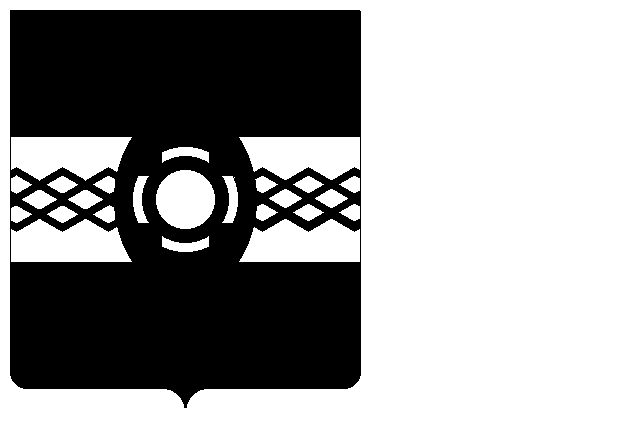 АДМИНИСТРАЦИЯ УДОМЕЛЬСКОГО ГОРОДСКОГО ОКРУГАПОСТАНОВЛЕНИЕ14.09.2023 г. Удомля № 798-па
Об условиях приватизации муниципального имуществаВ соответствии с Федеральным законом от 21.12.2001 № 178-ФЗ 
«О приватизации государственного и муниципального имущества», Постановлением Правительства Российской Федерации от 27.08.2012 № 860 «Об организации и проведении продажи государственного или муниципального имущества в электронной форме», Положением о приватизации муниципального имущества Удомельского городского округа, утвержденным решением Удомельской городской Думы от 17.11.2016 №100, Прогнозным планом (программой) приватизации муниципального имущества Удомельского городского округа на 2023 - 2025 годы, утвержденным решением Удомельской городской Думы от 15.12.2022 № 106, Администрация Удомельского городского округа ПОСТАНОВЛЯЕТ:1. Приватизировать находящееся в собственности муниципального образования Удомельский городской округ имущество (далее по тексту – «имущество»), выставленное на торги:Лот №1. Имущественный комплекс в составе:- Здание гаража (нежилое) с кадастровым номером 69:48:0070117:74 площадью 275,5 кв. м, кирпичное, 1978 года постройки, по адресу: Тверская область, г. Удомля, ул. Моисеева, д.28;- Здание мастерской - гаража (нежилое) с кадастровым номером 69:48:0070117:79 площадью 594 кв. м, кирпичное, 1982 года постройки, по адресу: Тверская область, г. Удомля, ул. Моисеева, д.28;- Здание вспомогательного корпуса (нежилое) с кадастровым номером 69:48:0070117:75 площадью 135,8 кв. м, кирпичное, 1990 года постройки, по адресу: Тверская область, г. Удомля, ул. Моисеева, д.28;- Здание материального склада (нежилое) с кадастровым номером 69:48:0070117:77 площадью 120,2 кв. м, кирпичное, 1988 года постройки, по адресу: Тверская область, г. Удомля, ул. Моисеева, д.28;- Земельный участок с кадастровым номером 69:48:0070107:505 площадью 8012 кв. м, категория земель - земли населенных пунктов с видом разрешенного использования - для производственных целей по адресу: Тверская область, г. Удомля, ул. Моисеева, д.28.Лот №2. - Нежилое помещение №2 с кадастровым номером 69:48:0070117:243 площадью 147 кв. м, расположенное на 1-ом этаже двухэтажного здания, с отдельным входом по адресу: Тверская область, г. Удомля, ул. Моисеева, д.28.2. Форма торгов (способ приватизации) – аукцион в электронной форме открытый по составу участников и по форме подачи предложений о цене.3. Место проведения электронного аукциона - универсальная торговая платформа ЗАО «Сбербанк-АСТ», торговая секция «Приватизация, аренда и продажа прав», размещенная в информационно-телекоммуникационной сети Интернет на сайте http://utp.sberbank-ast.ru.4. Установить:4.1. Начальная цена продажи имущества:Лот №1. 9596200 (девять миллионов пятьсот девяносто шесть тысяч двести) рублей с учетом НДС – 878200 (восемьсот семьдесят восемь тысяч двести) рублей 00 копеек, в т.ч.- Объекты недвижимости – 5269200 (пять миллионов двести шестьдесят девять тысяч двести) рублей 00 копеек, в т.ч. НДС - 878200 (восемьсот семьдесят восемь тысяч двести) рублей 00 копеек;- Земельный участок – 4327000 (четыре миллиона триста двадцать семь тысяч) рублей 00 копеек.Лот № 2 – 1548000 (один миллион пятьсот сорок восемь тысяч) рублей 00 копеек с учетом НДС – 258000 (двести пятьдесят восемь тысяч) рублей 00 копеек. 4.2. Величина повышения начальной цены (шаг аукциона) – 5% от начальной цены имущества: Лот №1.479810 (четыреста семьдесят девять тысяч восемьсот десять) рублей 00 копеек;Лот №2. 77400 (семьдесят семь тысяч четыреста) рублей 00 копеек.4.3. Задаток для участия в аукционе - 20% от начальной цены имущества:Лот №1. 1919240 (один миллион девятьсот девятнадцать тысяч двести сорок) рублей 00 копеек;Лот №2. 309600 (триста девять тысяч шестьсот) рублей 00 копеек.5. В отношении имущества и земельного участка обременений не установлено.6. Настоящее постановление и информационное сообщение о проведении аукциона в электронной форме по продаже имущества, находящегося в муниципальной собственности Удомельского городского округа (Приложение), и о его результатах разместить на официальном сайте Российской Федерации в сети «Интернет» www. torgi.gov.ru и на официальном сайте муниципального образования Удомельский городской округ в сети «Интернет». 7. Назначить Мюрю О.Б.- заместителя руководителя комитета по управлению имуществом и земельным отношениям Администрации Удомельского городского округа, уполномоченным представителем Администрации Удомельского городского округа по предоставлению информации о проведении аукциона.8. Настоящее постановление вступает в силу со дня его принятия.Глава Удомельского городского округа Р.А. Рихтер
